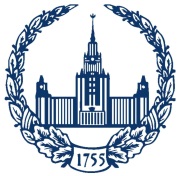 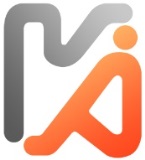 МОСКОВСКИЙ ГОСУДАРСТВЕННЫЙ УНИВЕРСИТЕТ имени М.В.ЛОМОНОСОВАНАУЧНО-ИССЛЕДОВАТЕЛЬСКИЙ ИНСТИТУТ и МУЗЕЙ АНТРОПОЛОГИИ Всероссийская научная конференция «МУЗЕЙ – НАУКЕ»(к 180-летнему юбилею профессора МГУ Дмитрия Николаевича Анучинаи 140-летию организации Музея антропологии)II информационное письмоУважаемые коллеги!Оргкомитет конференции благодарит всех зарегистрировавшихся участников! Конференция будет проводиться 25-26 октября 2023 года в очном формате по адресу Москва, ул. Моховая, дом 11, Музей антропологии.Напоминаем, что подать заявку на участие можно до 31 августа 2023 г. по e-mail: anthropos-msu@yandex.ru или на сайте конференции: https://lomonosov-msu.ru/rus/event/8205/ В заявке на участие необходимо указать название доклада и дать его краткую аннотацию.Для участия в конференции принимаются доклады, выполненные на коллекциях Музея антропологии МГУ.Регламент докладов: до 40 минут для пленарных и 30 – для секционных.В связи с длительностью докладов количество участников предполагается небольшое.Материалы конференции в виде статей могут быть опубликованы в одном из номеров журнала «Вестник Московского университета. Серия 23. Антропология» (входит в ядро РИНЦ). По всем вопросам обращаться к Воронцовой Елене Леонидовне,e-mail: voroncovael@my.msu.ru Оргкомитет конференции